Государственное бюджетное дошкольное образовательное учреждениедетский сад №46 Пушкинского района Санкт-Петербурга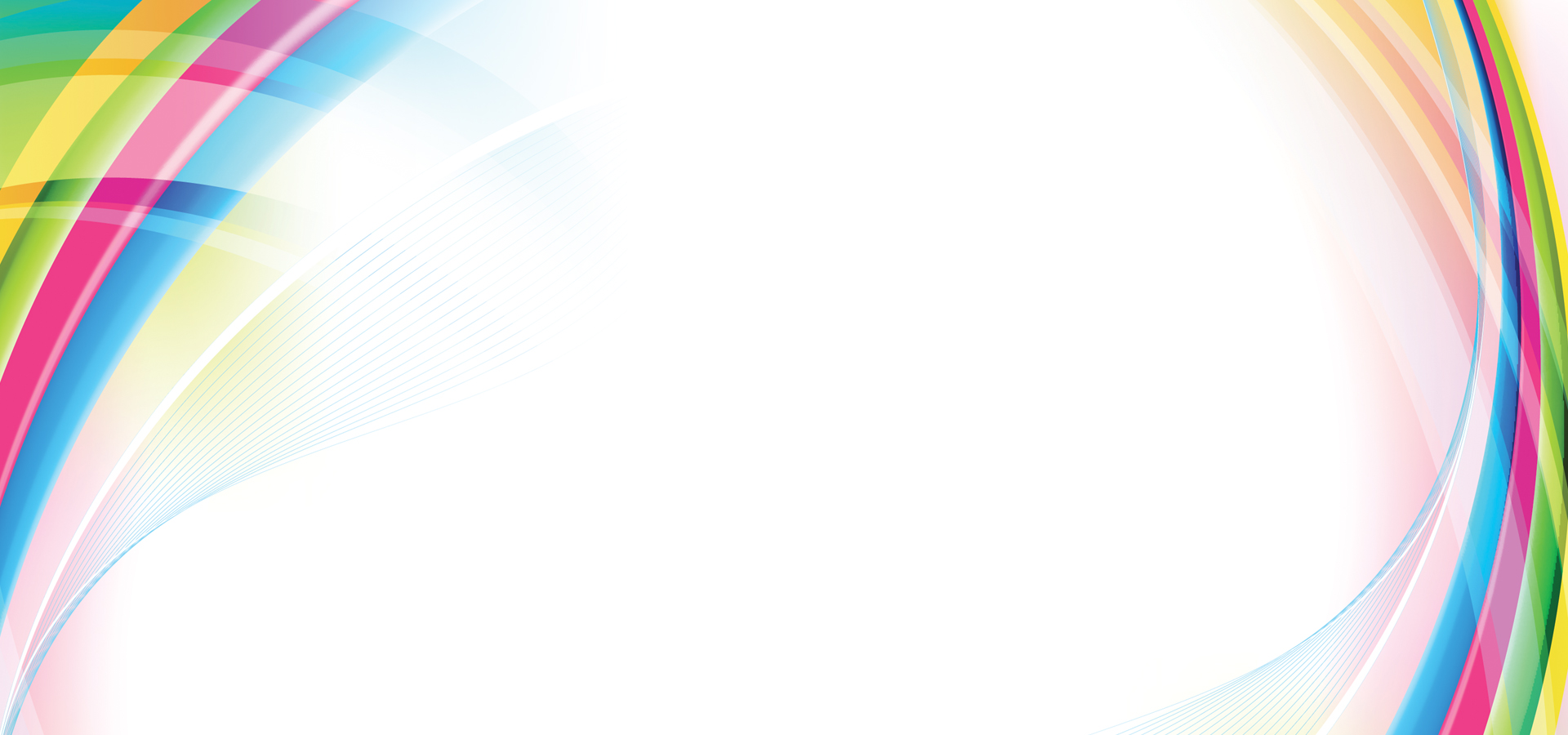 Конспект занятия по ранней профориентации детей «Юные модельеры-дизайнеры одежды»для детей старших группАвторы: Казунина Юлия Павловна, воспитательСанкт-Петербург2022Цель: познакомить детей с трудом людей в швейной промышленности.Образовательные задачи:Расширять и уточнять представления о профессиях в швейной промышленности - портной, швея, закройщик, модельер, художник по тканям;Познакомить с разными видами ткани;Познакомить с процессом пошива одежды.     Развивающие задачи:Развивать внимание, память, мышление;Развивать речевую активность, диалогическую речь;Развивать интерес детей в процессе совместной деятельности;      Воспитательные задачи:Воспитывать трудолюбие и уважение к труду взрослых;Воспитывать дружелюбие, вежливость, честность, гуманные чувства, уважение друг к другу, к результатам труда;Формировать навыки   сотрудничества, взаимопонимания.                      Предварительная работа: рассматривание тканей, иллюстраций, журналов мод; рисование эскизов одежды, игры «Оденем куклу», «Модельер», продуктивная деятельность «Узоры для ткани», «Журнал мод»Атрибуты: образцы ткани, сантиметровая лента, бумага, карандаши, фломастеры, манекенХод занятия:- Ребята, я знаю, что вы любите наряжаться.  Какая у вас любимая одежда? (ответы детей).- Наших знакомую Таню  пригласил Ваня на День рождения. Но она не знают, что туда надеть. Поможете ей подобрать одежду? (Да, поможем).- А какую одежду обычно одевают на День рождения? (красивую, нарядную, праздничную) - Из чего шьют одежду? (из ткани)- Какая бывает ткань по составу? (из шелка, хлопка, шерсти, вельвета)- Платье из шёлка (какое) – шёлковое.- Кофта из шерсти (какая) – шерстяная.- Пальто из драпа (какое) – драповое.- Брюки из вельвета (какие) – вельветовые.- Блузка из хлопка (какая) – хлопковая.- Шуба из меха (какая) – меховая.- Чем отличается нарядная одежда от повседневной? (Праздничная одежда отличается от повседневной своей яркостью и неповторимостью)Так вот у Тани  нет нарядной одежды. Что же  ей делать? (сшить самим, заказать в ателье)Но она не умеет шить. Значит отправим её в ателье. Кто работает в «Ателье»? Рассматриваем иллюстрации с изображением работников швейного производства. - Что делают художники-модельеры?- А что делают закройщики?- А для чего в салоне швеи?- А кто помогает сделать одежду более элегантной? Украсить её?- Художником-модельером становится тот ребенок, кто больше всех наберет баллов в игре «Собери пазл».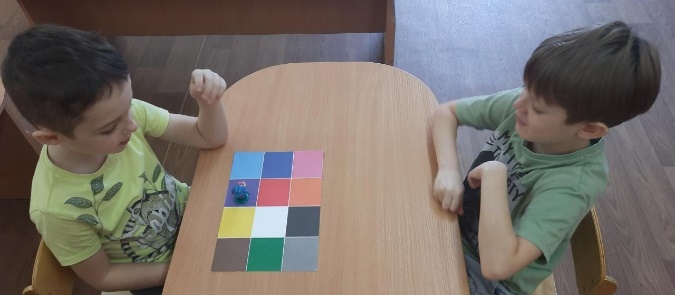 - Дизайнером – становится тот ребенок, кто лучше всех разбирается в названии цветов и их оттенков. Кто это может быть?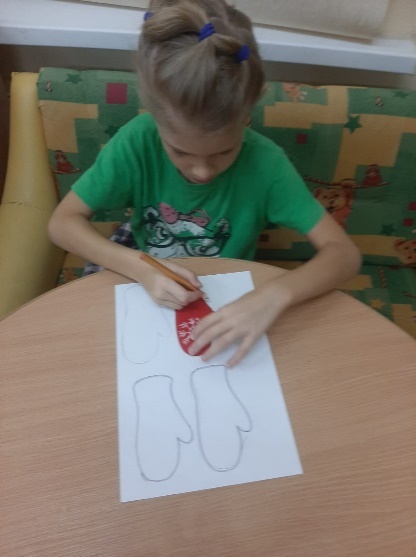 - Закройщиком – становится тот ребенок, кто лучше всех выполнит задание «Помести пять варежек на одном листе» (самое экономное использование листа бумаги)- Швеёй – становится тот ребенок, который аккуратнее всех проведёт «дорожку» по пунктирной линии (упражнение «Прострочи шов»)Но перед началом нашей работы, давайте разомнемся (координация речи с движением)Модельер забыл про лень,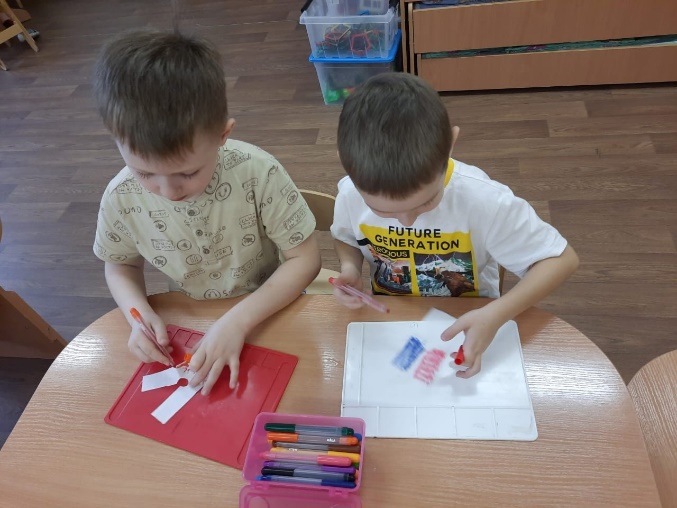 Он в работе целый день.Нелегко его занятье –Он придумывает платье.Это дело непростое:Нужно платьице такое,Чтоб оно смотрелось модно,Чтобы было в нём свободно,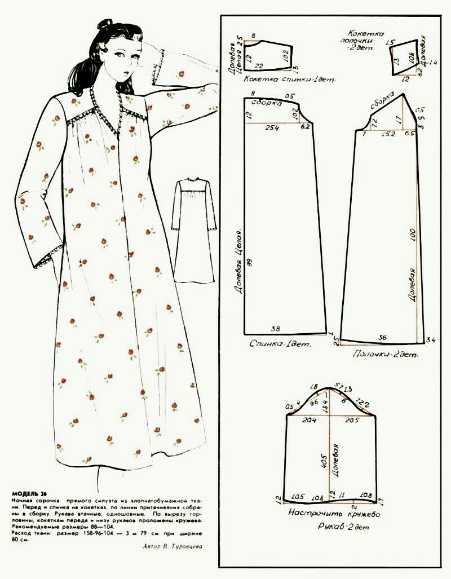 Чтобы платье хорошоПодошло кому угодно,Чтобы девочка, на праздникЭто платьице надев,Сразу стала бы прекраснейВсех на свете королев.И для мальчиков костюмыНадо бы ему придумать.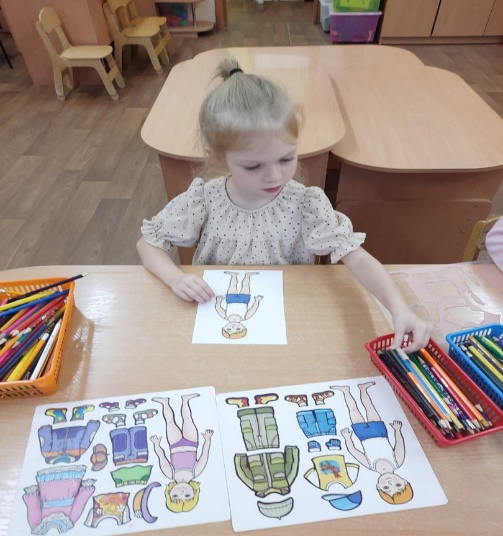 Очень крепкими штаныБыть у мальчиков должны,Чтобы озорной мальчишкаСвои новые штанишкиНе порвал и не протёр,Лазая через забор. Воспитатель предлагает детям атрибуты, маркеры игрового пространства; распределяет детей (направляет, учитывая оборудование)Дети расходятся по своим рабочим местам. Художники-модельеры разрабатывают эскизы для новой коллекции;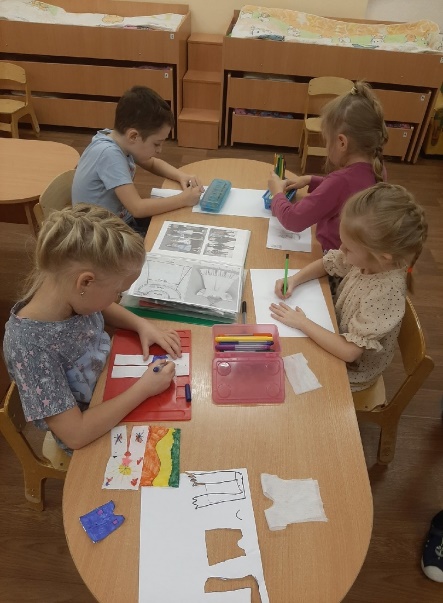 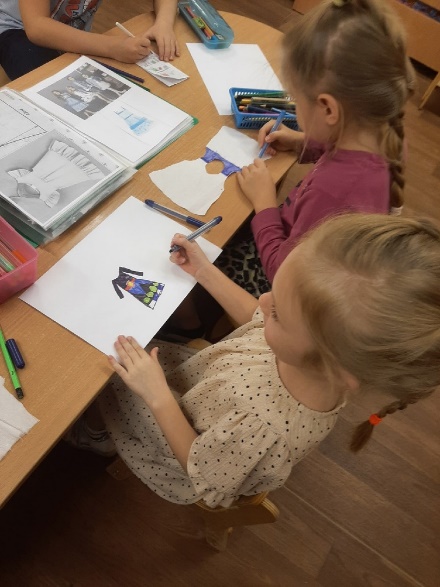 закройщик снимает мерки с моделей; 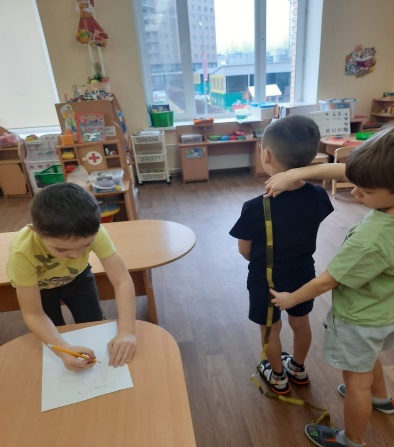 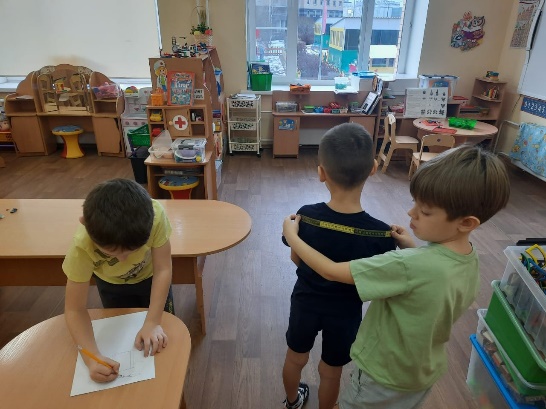 швеи выполняют заказ;      дизайнеры (совместно с воспитателем) разрабатывают новые украшения.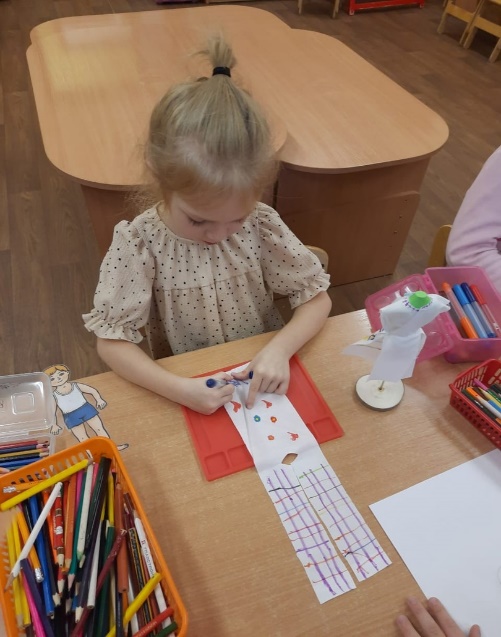 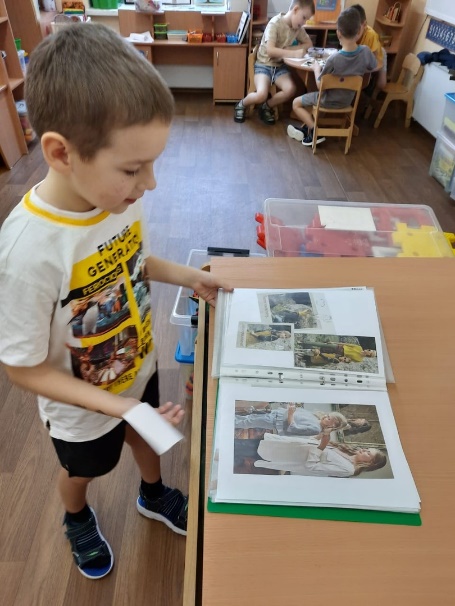  Все должны быть внимательны, доброжелательны друг к другу.-Ребята! Какие мы все молодцы! Теперь Таня может смело отправиться на день рождения к Ване. Вы создали ей замечательный наряд!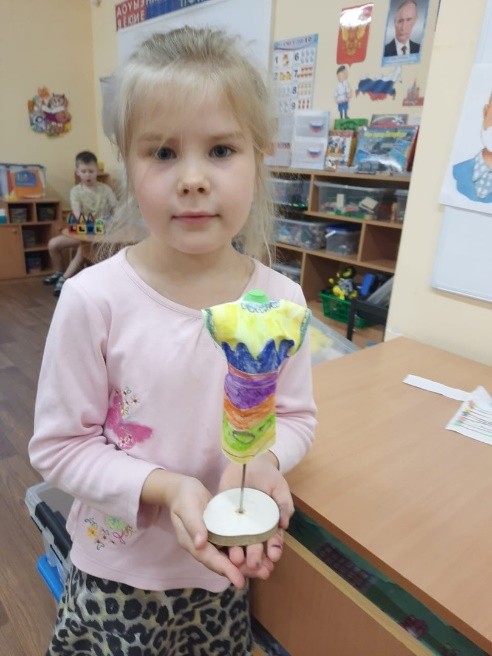 Все специалисты в нашем «Ателье» работали добросовестно, слаженно, поэтому создали такую замечательную коллекцию праздничной одежды.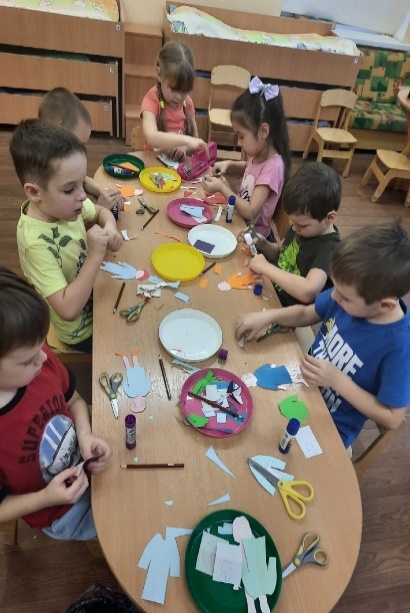 Осанка, походка, прическа нужна,	Это, ребята, совсем не игра.Трудно вечернее платье носить,Еще труднее его смастерить!- В следующий раз мы представим новую коллекцию одежды и покажем ее нашим родителям или пригласим детей из другой группы, или подготовим коллекцию школьной формы.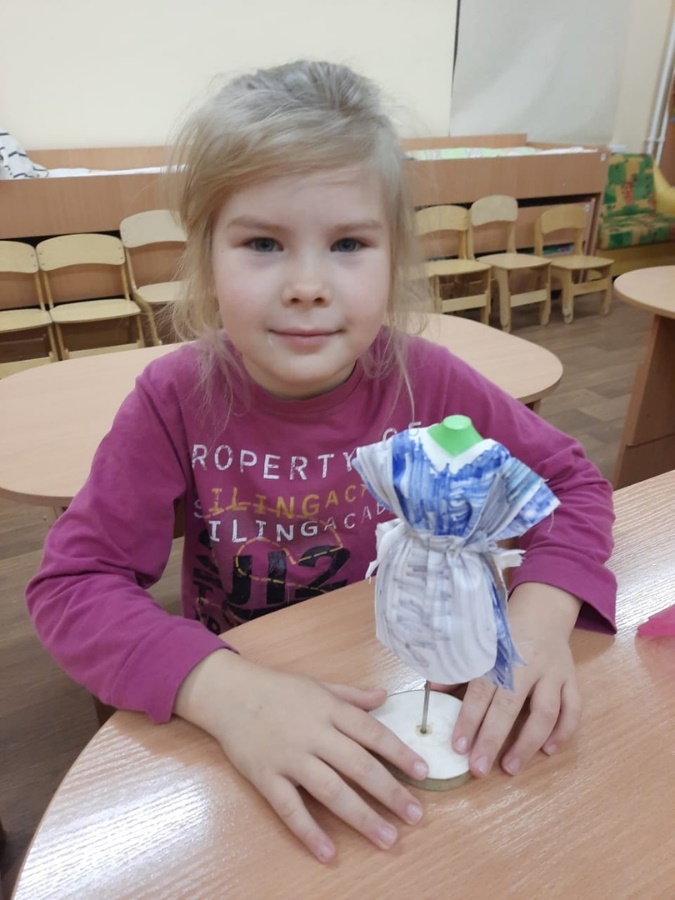 